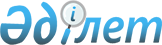 Об установлении категорий автостоянок (паркингов) и увеличении размеров базовых ставок налога на земли, выделенные под автостоянки (паркинги) в Костанайском районе
					
			Утративший силу
			
			
		
					Решение маслихата Костанайского района Костанайской области от 23 октября 2012 года № 61. Зарегистрировано Департаментом юстиции Костанайской области 31 октября 2012 года № 3861. Утратило силу решением маслихата Костанайского района Костанайской области от 2 мая 2018 года № 256
      Сноска. Утратило силу решением маслихата Костанайского района Костанайской области от 02.05.2018 № 256 (вводится в действие по истечении десяти календарных дней после дня его первого официального опубликования).

      Сноска. Заголовок на казахском языке с изменением, текст на русском языке не изменяется, решением маслихата Костанайского района Костанайской области от 05.12.2016 № 68 (вводится в действие по истечении десяти календарных дней после дня его первого официального опубликования).
      В соответствии со статьей 381, пунктом 3 статьи 386 Кодекса Республики Казахстан от 10 декабря 2008 года "О налогах и других обязательных платежах в бюджет (Налоговый кодекс)", статьей 6 Закона Республики Казахстан от 23 января 2001 года "О местном государственном управлении и самоуправлении в Республике Казахстан" Костанайский районный маслихат РЕШИЛ:
      1. Установить категории автостоянок (паркингов) согласно приложению 1 к настоящему решению.
      2. Установить размеры увеличения базовых ставок налога на земли, выделенные под автостоянки (паркинги) в зависимости от категории автостоянок (паркингов), согласно приложению 2 к настоящему решению.
      Сноска. Пункт 2 на казахском языке с изменением, текст на русском языке не изменяется, решением маслихата Костанайского района Костанайской области от 05.12.2016 № 68 (вводится в действие по истечении десяти календарных дней после дня его первого официального опубликования).


      3. Определить поселок Затобольск близлежащим населенным пунктом, базовые ставки на земли которого будут применяться при исчислении налога на земли других категорий, выделенных под автостоянки (паркинги).
      Сноска. Пункт 3 на казахском языке с изменением, текст на русском языке не изменяется, решением маслихата Костанайского района Костанайской области от 05.12.2016 № 68 (вводится в действие по истечении десяти календарных дней после дня его первого официального опубликования).


      4. Настоящее решение вводится в действие по истечении десяти календарных дней после дня его первого официального опубликования.
      СОГЛАСОВАНО:
      Начальник государственного учреждения

      "Налоговое управление по Костанайскому

      району Налогового департамента по

      Костанайской области Налогового комитета

      Министерства финансов Республики Казахстан"

      ____________________________ О. Рабченюк

      Начальник государственного учреждения

      "Отдел экономики и финансов" акимата

      Костанайского района

      ______________________ З. Кенжегарина

 Категории автостоянок (паркингов) Размеры увеличения базовых ставок налога на земли, выделенные под автостоянки (паркинги) в зависимости от категории автостоянок (паркингов)
      Сноска. Приложение 2 на казахском языке изложено в новой редакции, текст на русском языке не изменяется, решением маслихата Костанайского района Костанайской области от 05.12.2016 № 68 (вводится в действие по истечении десяти календарных дней после дня его первого официального опубликования).
					© 2012. РГП на ПХВ «Институт законодательства и правовой информации Республики Казахстан» Министерства юстиции Республики Казахстан
				
      Председатель внеочередной

      сессии Костанайского

      районного маслихата

Б. Бурашев

      Секретарь Костанайского

      районного маслихата

А. Досжанов
Приложение 1
к решению маслихата
от 23 октября 2012 года № 61
№
Типы автостоянок (паркингов)
Категории автостоянок (паркингов)
1
Автостоянки (паркинги) открытого типа
1 категория
2
Надземные автостоянки (паркинги) закрытого типа
2 категорияПриложение 2
к решению маслихата
от 23 октября 2012 года № 61
№
Категории автостоянок (паркингов)
Размер базовой ставки налога на земли, выделенные под автостоянки (паркинги) в поселке
Размер базовой ставки налога на земли, выделенные под автостоянки (паркинги) в селе
Размеры увеличения базовых ставок налога
1
1 категория
0,96
0,48
в десять раз
2
2 категория
0,96
0,48
в девять раз